Obrazec št. 1: PRIJAVNI OBRAZEC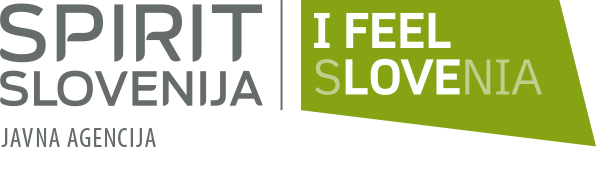 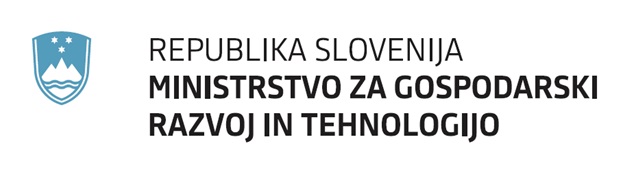 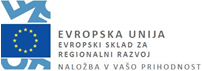 Javni razpis za izbor operacij delno financira Evropska unija, in sicer iz Evropskega sklada za regionalni razvoj (ESRR). Javni razpis za izbor operacij se izvaja v okviru »Operativnega programa za izvajanje Evropske kohezijske politike v obdobju 2014 – 2020«, prednostne osi: »Dinamično in konkurenčno podjetništvo za zeleno gospodarsko rast«; prednostne naložbe:  »Spodbujanje podjetništva, zlasti z enostavnejšim izkoriščanjem novih idej v gospodarstvu in pospeševanjem ustanavljanja novih podjetij, tudi prek podjetniških inkubatorjev«; specifičnega cilja: »Povečanje dodane vrednosti MSP«.PODATKI O PRIJAVITELJUPODATKI O PRIJAVITELJUDavčna številka:Matična številka:Popolno ime:Kratko ime:Ulica in hišna številka:Naselje:Poštna številka:Pošta:Občina:Transakcijski račun (TRR):(navedite le enega)  Banka pri kateri je odprt TRR:  Zakoniti zastopnik:  Telefonska številka zakonitega zastopnika:Naslov elektronske pošte zakonitega zastopnika:Funkcija zakonitega zastopnika:  Spletna stran podjetja (neobvezen podatek):Število zaposlenih za polni delovni čas na lokaciji izvajanja aktivnosti operacije na zadnji dan preteklega meseca glede na mesec oddaje vloge:KONTAKTNI PODATKI / SKRBNIK POGODBEKONTAKTNI PODATKI / SKRBNIK POGODBEIme in priimek kontaktne osebe: Funkcija kontaktne osebe:  Telefonska številka kontaktne osebe:Naslov elektronske pošte:	VELIKOST PRIJAVITELJA (Priloga I Uredbe 651/2014/EU) (ustrezno izberite) Mikro podjetje Malo podjetje Srednje veliko podjetjePREDSTAVITEV PRIJAVITELJA (do 3000 znakov) Kraj in datumŽigIme in priimek zakonitega zastopnika prijaviteljaPodpis